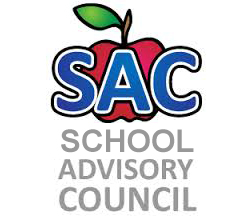 Challenger Elementary – Title 1 SchoolSAC Meeting Minutes5/18/2018Call to order: Diana Sanchez call to order meeting at 8:15am. We have a complete quorum of people. Juan Castillo, Maria Koval, Samantha Riley, Mery Rodriguez, Stacy Rowe, Diana Sanchez, Kristine Tyler, Mrs. Z, Mrs. CrossApproval of Last Month’s Minutes: Review of last minutes meetings. Sam Riley motions to approve the minutes; Diana seconds the motion to approve the minutes. The entire quorum agrees.Administrative Remarks:SMART bond: The actual ballot that will be sent home will have two options, where every parent will participate. The ballot is due back May 29, 2018 and they will circle what option they decide. There was a minor change with the option because they both had to have a difference. Therefore, we made a minor change to the ballot. We kept the first three items the same for both options, but for option 1 we kept it as technology and option 2 is to revamp the welcome center, which will be at the entry of the main office. By a show of hands, are you in agreement with the changes that we did for the ballot? Response- “All in agreement”. We will make copies today so it can go home next week.  School Improvement Plan: Mrs. Koval and Mrs. Sanchez went to the 4th quarter SIP training. We discussed plans that need to be set in motion for 2018-2019 school year in order to continue to implement RTI, PLC’s, and a positive behavior plan. Mrs. Cross, we are closing out the school year, please make sure you have conversation about student progress with the teachers. We are waiting for our FSA scores for intermediate grades. We encourage academic summer support for your child so they can be ready for next year. Make sure you do our school survey, and we will have our computers available before you leave today. Adjourn meeting: This is our last meeting for the school year. August 15, 2018 is our first day of school for the 2018-2019 school year. We will have open house on August 13, 2018. Our committee next year will still need to reach a percentage of certain parents and employees. If you are interested in holding a position for next year please let us know or if you know of anyone.  Meeting adjourn at 8:24am